VOCABULARYPostulate – a statement that is accepted as true without proof.Theorem – a statement that is proven true from given information, postulates and previously proved theorems. Two-column proof - a series of statements and reasons often displayed in a chart that works from giveninformation to the statement that needs to be proven.For #1-2, complete the statements and justifications for each two-column proof to prove the Vertical Angles Theorem.For #5-8, a fan has been spread out.  Use the definition of linear pair and congruent angles to help find the missing ? angles.For #9-12, some warped fidget spinner has some angle measurements.  Use the definition of linear pair and congruent angles to help find the missing ? angles.   For #13-15, each pizza was directly sliced in half either horizontally or vertically but not all the pieces were sliced evenly.  Use the definition of linear pair and vertical angles are congruent to help find the missing  ? angles.For #16-18, each pie was directly sliced in half horizontally and vertically but not all the pieces were sliced evenly.  Use the definition of linear pair, the definition of vertical angles and vertical angles are congruent to help find the missing ? angles.VOCABULARYPostulate – a statement that is accepted as true without proof.Theorem – a statement that is proven true from given information, postulates and previously proved theorems. Two-column proof - a series of statements and reasons often displayed in a chart that works from giveninformation to the statement that needs to be proven.Transversal – a line that cuts parallel lines into angle pairs.For #19-20, complete the statements and justifications for each two-column proof to prove the Alternate Interior Angles Theorem.For #25-26, complete the statements and justifications for each two-column proof to prove the Alternate Exterior Angles Theorem.For #27-28, complete the statements and justifications for each two-column proof to prove the Same Side Interior Angles Theorem.For #29-30, complete the statements and justifications for each two-column proof to prove the Same Side Exterior Angles Theorem.VOCABULARYFor #31-32, complete the statements and justifications for each two-column proof to prove the Perpendicular Bisector Theorem.AdjacentSupplementaryLinear PairVertical Angle TheoremTwo angles with the same vertex and a common sideTwo angles not necessarily adjacent whose measures sum to 180.Two angles on a line with the same vertex and a common side whose measures sum to 180.180 rotation of angles about a common vertex are congruent.1 and ___ are _________________ angles.1 and ___ are ________________ angleswith m1 + m 2 = ____.1 and ___ are a linear pair that is both ___________________ and______________________1 and ___ are vertical angles with 1  ___.2 and ___ are also vertical angles with 2  ___.1.Given:  Line m intersects line nProve:  1  32.Given:  Line m intersects line nProve:  2  4StepStatementJustificationStepStatementJustification1Line m intersects line nGiven1Line m intersects line nGiven21 and 2 form a linear pair.2 and 3 form a linear pair.Definition of linear pair22 and 3 form a linear pair.3 and 4 form a linear pair.Definition of linear pair3m1 + m 2 = _____m2 + m 3 = _____Angles that form a linear pair have measures that sum to 180. 3m2 + m 3 = _____m3 + m 4 = _____Angles that form a linear pair have measures that sum to 180. 4m1 + m 2= m2 + m 3Substitution4m2 + m 3= m3 + m 4Substitution5m1 = m 3Subtraction of m 2 5m2 = m 4Subtraction of m 3 61  3Definition of congruent angles62  4Definition of congruent angles3.Light sabers clash to form two pairs of vertical angles.  Find the unknown ? angle measures. 4.This time, two Jedi light sabers clash with one Sith light saber to form four pairs of vertical angles.  Find the missing ? angle measures. 5.6.7.8.9.10.11.12.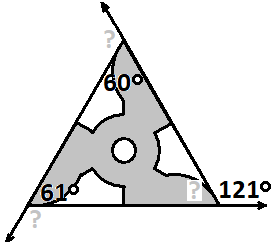 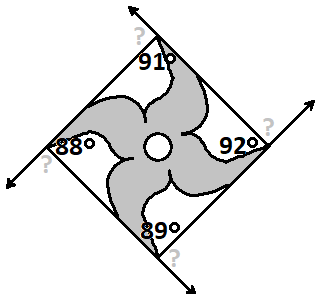 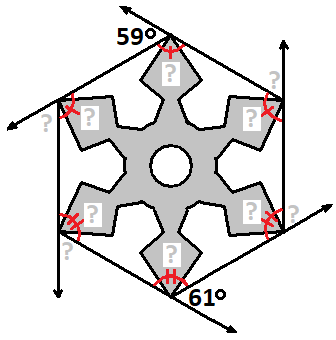 13.14.15.16.17.18.Corresponding Angles Postulate – If two parallel lines are cut by a transversal,then corresponding angles (translations of angles) formed by the transversal are congruent.In this diagram, line m is parallel to line n.1 and ___ are corresponding angles with 1  ___.2 and ___ are corresponding angles with 2  ___.Alternate Interior Angles Theorem – If two parallel lines are cut by a transversal, then alternate interior angles (180 rotations of interior angles) formed by the transversal are congruent.In this diagram, line m is parallel to line n.3 and ___ are alternate interior angles with 3  ___.4 and ___ are alternate interior angles with 4  ___.19.Given:  Line m is parallel to line nProve:  4  520.Given:  Line m is parallel to line nProve:  3  6StepStatementJustificationStepStatementJustification1Line m is parallel to line nGiven1Line m is parallel to line nGiven21  ___Corresponding Angles Postulate22  ___Corresponding Angles Postulate31  ___Vertical angles are congruent 32  ___Vertical angles are congruent 44  5Substitution43  6Substitution21.Ocean waves move in parallel lines toward the shore.  Two windsurfers streak through waves where the paths act as transversals.  What should be the measures of the unknown angles? 22.What should the values of x and y on this trajectory of the cue ball with a pair of parallel lines to pocket the 7 ball before the 8 ball?21.Ocean waves move in parallel lines toward the shore.  Two windsurfers streak through waves where the paths act as transversals.  What should be the measures of the unknown angles? 23.What should the values of a, b, c, d, e, and f on this path with parallel lines to sink this air hockey puck in the opponent’s goal?24.What should the values of a, b, c, d, e, and f on this path with parallel lines to sink this golf ball in a miniature golf ball hole in one?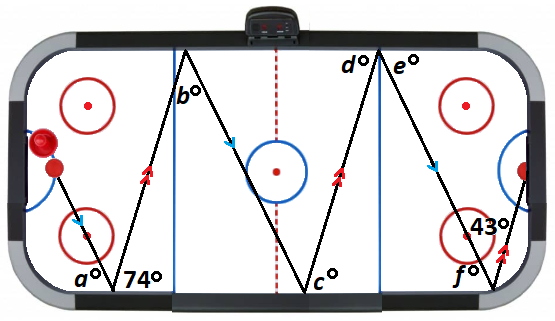 Alternate Exterior Angles Theorem – If two parallel lines are cut by a transversal, then alternate exterior angles (180 rotations of exterior angles) formed by the transversal are congruent.In this diagram, line m is parallel to line n.1 and ___ are alternate interior angles with 1  ___.2 and ___ are alternate interior angles with 2  ___.25.Given:  Line m is parallel to line nProve:  1  826.Given:  Line m is parallel to line nProve:  2  7StepStatementJustificationStepStatementJustification1Line m is parallel to line nGiven1Line m is parallel to line nGiven21  ___Corresponding Angles Postulate22  ___Corresponding Angles Postulate35  ___Vertical angles are congruent 36  ___Vertical angles are congruent 41  8Substitution42  7SubstitutionSame Side Interior Angles Theorem – If two parallel lines are cut by a transversal, then same side interior angles formed by the transversal are supplementary.In this diagram, line m is parallel to line n.3 and ___ are same side interior angles with m3 + m___= 180.4 and ___ are alternate interior angles with m3 + m___= 180.Same Side Exterior Angles Theorem – If two parallel lines are cut by a transversal, then same side exterior angles formed by the transversal are supplementary.In this diagram, line m is parallel to line n.1 and ___ are same side exterior angles with m1 + m___= 180.2 and ___ are alternate exterior angles with m2 + m___= 180.27.Given:  Line m is parallel to line nProve:  m3 = 180  m5 28.Given:  Line m is parallel to line nProve:  m4 = 180  m6StepStatementJustificationStepStatementJustification1Line m is parallel to line nGiven1Line m is parallel to line nGiven21  ___Corresponding Angles Postulate22  ___Corresponding Angles Postulate3m1 = m___Definition of congruent angles3m2 = m___Definition of congruent angles41 and ___ are a linear pairDefinition of linear pair42 and ___ are a linear pairDefinition of linear pair5m1 + m___ = 180Angles that form a linear pair have measures that sum to 180.5m2 + m___ = 180Angles that form a linear pair have measures that sum to 180.6m3 + m5 = 180Substitution6m___ + m___ = 180Substitution7m3 = 180  m5Subtraction7m___ = 180  m___Subtraction29.Given:  Line m is parallel to line nProve:  m1 = 180  m730.Given:  Line m is parallel to line nProve:  m2 = 180  m6StepStatementJustificationStepStatementJustification1Line m is parallel to line nGiven1Line m is parallel to line nGiven21  ___Corresponding Angles Postulate22  ___Corresponding Angles Postulate3m1 = m___Definition of congruent angles3m2 = m___Definition of congruent angles45 and ___ are a linear pairDefinition of linear pair46 and ___ are a linear pairDefinition of linear pair5m5 + m___ = 180Angles that form a linear pair have measures that sum to 180.5m6 + m___ = 180Angles that form a linear pair have measures that sum to 180.6m1 + m___ = 180Substitution6m___ + m___ = 180Substitution7m1 = 180  m7Subtraction7m___ = 180  m___SubtractionPerpendicular Bisector – A line that intersects a line segment at the line segment’s midpoint and at right angles.  Perpendicular Bisector Theorem – Any point on the perpendicular bisector of a line segment is equidistant from the endpoints of the segment.In the diagram, line CD is the perpendicular bisector of line segment AB. ____,  CA  ____, MA  ____, and  DA  ____,  31.Given:  CD is the perpendicular bisector of ABProve:  AC  BC32.Given:  GH is the perpendicular bisector of EFProve:  EG  FGStepStatementJustificationStepStatementJustification1CD is the perpendicular bisector of ABGiven1GH is the perpendicular bisector of EFGiven2AD  ___Definition of Bisector2EH  ___Definition of Bisector3CD  ___Reflexive Sides are congruent3GH  ___Reflexive Sides are congruent4ADC and ______ are right anglesDefinition of Perpendicular4EHG and ______ are right anglesDefinition of Perpendicular5ADC  _____All right angles are congruent5EHG  _____All right angles are congruent6ADC  _____6EHG  _____7AC  BC7EG  FG33.   A perpendicular bisector goes through the width of each kite. Write and solve a process for determining the perimeter of each kite.34.   The Stealth Bomber has dimensions shown with a perpendicular bisector going through the length of the wingspan.  Write and solve a process for determining the values of x and y.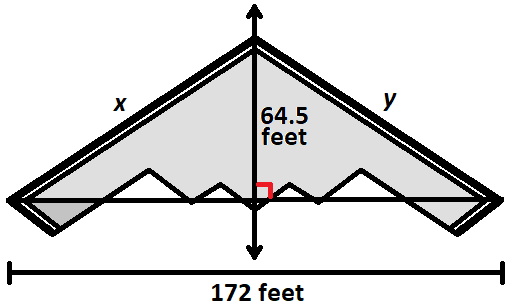 